Volunteer Application Form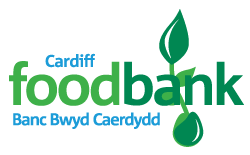 Thank you for your offer to help with Cardiff Foodbank.  In order for us to process your application please would you answer the following questions: (If you have any questions about your application or would like help completing it please contact volunteer@cardiff.foodbank.org.uk) Signature  ___________________________________		Date  _______________________Please return this form to:	info@cardiff.foodbank.org.uk, Cardiff Foodbank, Unit N5, Cardiff Bay Business Centre, Titan Road, Cardiff, CF24 5EJ Tel No. 029 2048 4120Cardiff Foodbank A Registered Charity No: 1139456 | Reg in Eng. & Wales/Scotland
Cardiff Foodbank is committed to protecting data privacy and will process your personal data in accordance with the Data Protection Act 1998. Your data will only be used for purposes relating directly to your volunteering activity.  It will only be seen by foodbank personnel responsible for your volunteering.  It will not be sold or passed to any other organisation.  
A full data privacy statement for volunteers is available from the foodbank on request.Your DetailsYour DetailsYour DetailsYour DetailsNameAddressEmailTelephoneDate of BirthAreas of Interest Areas of Interest Areas of Interest Areas of Interest Areas of Interest Areas of Interest Please tick all that applyPlease tick all that applyPlease tick all that applyPlease tick all that applyPlease tick all that applyPlease tick all that applyDistribution Centres - there are a number of roles available, please indicate which ones you may be interested in.Distribution Centres - there are a number of roles available, please indicate which ones you may be interested in.Distribution Centres - there are a number of roles available, please indicate which ones you may be interested in.Distribution Centres - there are a number of roles available, please indicate which ones you may be interested in.Distribution Centres - there are a number of roles available, please indicate which ones you may be interested in.Distribution Centres - there are a number of roles available, please indicate which ones you may be interested in.Greeting, chatting and/or praying with clientsPacking parcelsMaking refreshmentsWarehouseOne-off Events*FundraisingDriving, collecting & delivering foodAdmin/Office*One-off events include supermarket collections, Christmas/Harvest Festival periods etc.*One-off events include supermarket collections, Christmas/Harvest Festival periods etc.*One-off events include supermarket collections, Christmas/Harvest Festival periods etc.*One-off events include supermarket collections, Christmas/Harvest Festival periods etc.*One-off events include supermarket collections, Christmas/Harvest Festival periods etc.*One-off events include supermarket collections, Christmas/Harvest Festival periods etc.Previous ExperiencePrevious ExperiencePrevious ExperiencePrevious ExperiencePrevious ExperiencePrevious ExperiencePlease provide brief details of any relevant work experience or qualificationsPlease provide brief details of any relevant work experience or qualificationsPlease provide brief details of any relevant work experience or qualificationsPlease provide brief details of any relevant work experience or qualificationsPlease provide brief details of any relevant work experience or qualificationsPlease provide brief details of any relevant work experience or qualificationsAvailability Please indicate the dates, times and frequency you wish to attendHealth ProblemsPlease provide brief details of any health problems that we should be aware ofProtection of Vulnerable PersonsProtection of Vulnerable PersonsAre you willing to undergo a Disclosure and Barring Service* check?Yes     No*Previously CRB check*Previously CRB checkIf you have any criminal convictions (except those ‘spent’ under the Rehabilitation of Offenders Act) please give detailsIf you have any criminal convictions (except those ‘spent’ under the Rehabilitation of Offenders Act) please give detailsReasons for VolunteeringPlease provide brief details of why you would like to volunteer with usReferencesReferencesReferencesReferencesPlease provide details of two referees who are able to support your application.  This should be someone who has known you for at least two years and should not be a family relation.  An example could be your GP, lecturer, friend or colleague.  Please seek their permission before submitting this form.Please provide details of two referees who are able to support your application.  This should be someone who has known you for at least two years and should not be a family relation.  An example could be your GP, lecturer, friend or colleague.  Please seek their permission before submitting this form.Please provide details of two referees who are able to support your application.  This should be someone who has known you for at least two years and should not be a family relation.  An example could be your GP, lecturer, friend or colleague.  Please seek their permission before submitting this form.Please provide details of two referees who are able to support your application.  This should be someone who has known you for at least two years and should not be a family relation.  An example could be your GP, lecturer, friend or colleague.  Please seek their permission before submitting this form.NameNameAddressAddressEmailEmailTelephoneTelephoneRelationshipRelationship